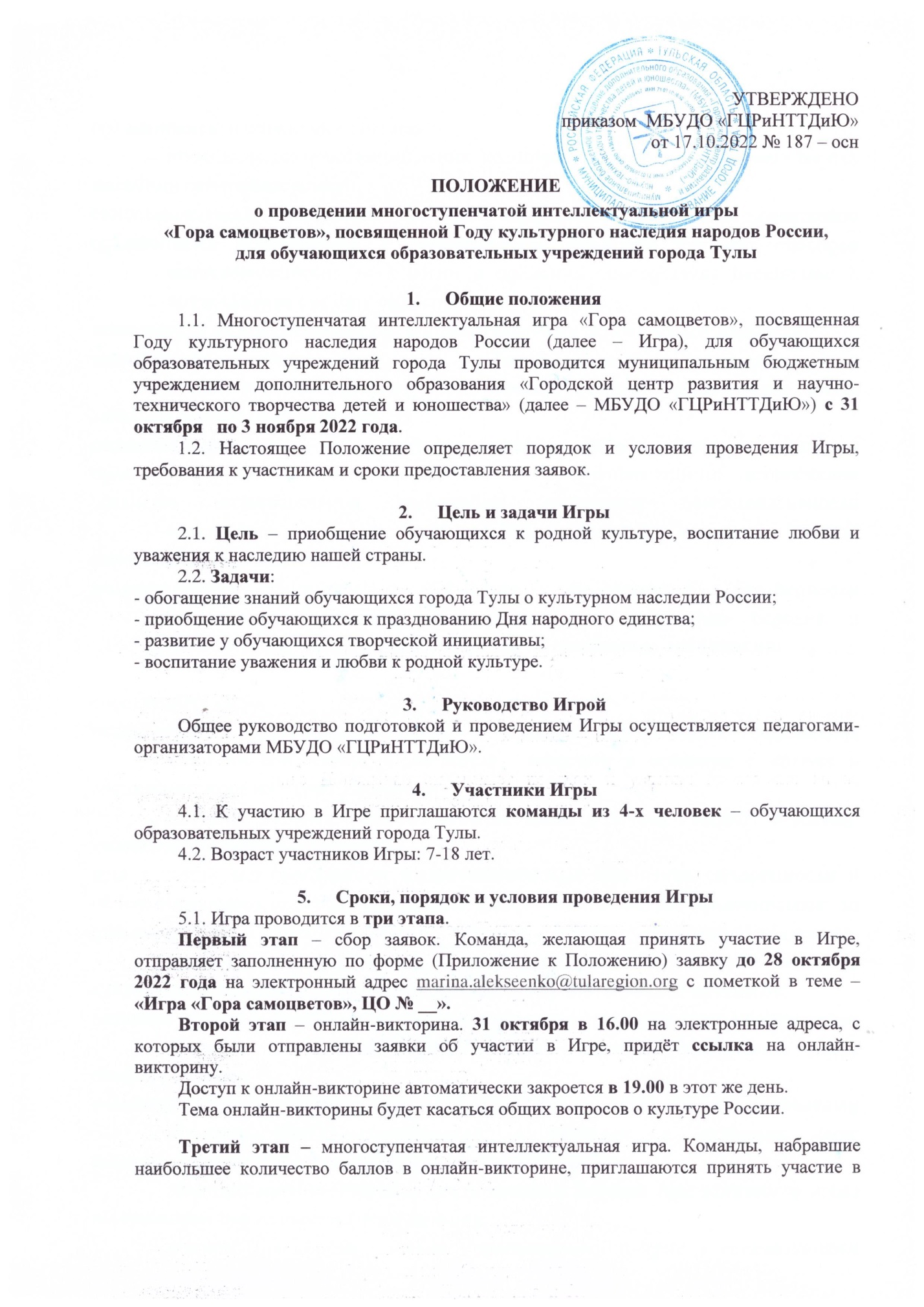 ОЧНОМ формате Игры 3 ноября в 16.00 в МБУДО «ГЦРиНТТДиЮ» по адресу: г. Тула, ул. Революции, д.2. 5.2. Темы и содержание раундов третьего этапа Игры будут составлены на основе выбранных оргкомитетом мультфильмов цикла «Гора самоцветов»: «Жихарка»,«Кот и лиса»,«Лиса-сирота»,«Медвежьи истории»,«Похождение лиса»,«Про барана и козла»,«Про Василия Блаженного»,«Про собаку Розку»,«Про Степана кузнеца»,«Рогатый хан»,«Сердце зверя»,«Умная дочка»,«Шиш».5.3. Вопросы и задания не будут подразделяться на возрастные категории.5.4. По всем вопросам можно обращаться по телефону: +7(4872) 56-84-46 Кузнецова Мария Валерьевна, Пургина Мария Игоревна – педагоги-организаторы.6. Награждение участников Игры6.1. Победителей Игры наградят дипломами МБУДО «ГЦРиНТТДиЮ» в день проведения третьего этапа.6.2. Участникам Игры будут высланы сертификаты в электронном виде.Приложение к Положениюо проведении многоступенчатой интеллектуальной игры «Гора самоцветов», посвященной Году культурного наследия  народов России, для обучающихся образовательных учреждений города Тулы Заявка на участие в многоступенчатой интеллектуальной игре «Гора самоцветов», посвященной Году культурного наследия народов России,для обучающихся образовательных учреждений города Тулы Руководитель образовательного учреждения  ______________  ______________________                                                                                                                 (подпись)                                (ФИО)МПНазвание командыОбразовательное учреждениеКласс/детское объединениеФИО педагогаАдрес электронной почты образовательного учрежденияАдрес электронной почты педагога